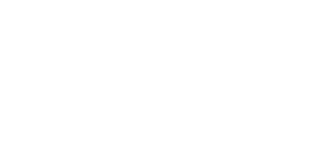 Прайс-лист на электромеханические стабилизаторы "Сатурн"Действует с 1 августа  2015 г.Однофазные стабилизаторы «Сатурн»  серия 500Однофазные стабилизаторы «Сатурн»   Серия 1000Трехфазные стабилизаторы напряжения «Сатурн»   Серия 1000Трехфазные стабилизаторы напряжения «Сатурн»   Серия 1000 с сенсорным экраном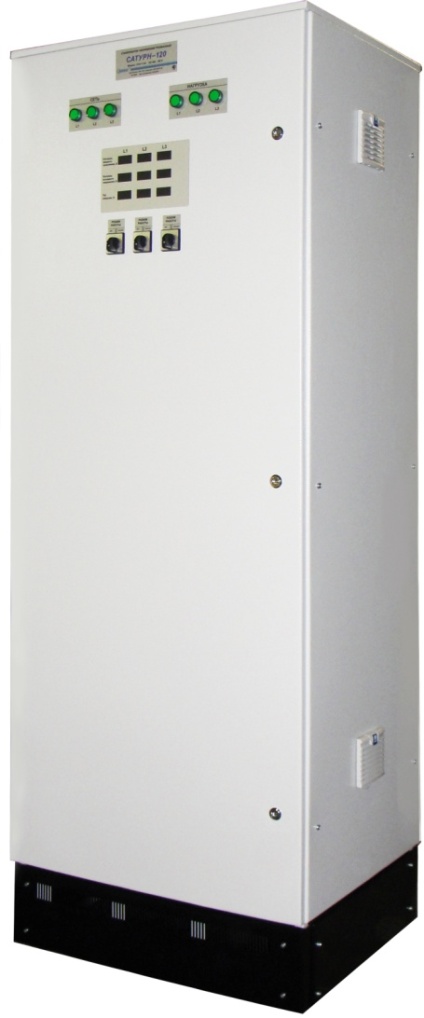 Трехфазные стабилизаторы напряжения «Сатурн»   Серия 2000Трехфазные стабилизаторы напряжения «Сатурн»   Серия 2000Трехфазные стабилизаторы напряжения «Сатурн»   Серия 2000Трехфазные стабилизаторы напряжения «Сатурн»   Серия 2000Трехфазные стабилизаторы напряжения «Сатурн»   Серия 2000Трехфазные стабилизаторы напряжения «Сатурн»   Серия 2000Модель СтабилизатораНоминальная мощность, КВА (ток фазы, А)Вес, кг.Габариты, мм (Ш*В*Г)Розничная цена,   руб. с НДСДилерская цена, руб. с НДССНЭ-Т-80 Ш2 (РКФ)3х27.5(125)490800х2200х600По запросуСНЭ-Т-803х27.5(125)490800х2200х600По запросуСНЭ-Т-100 Ш2 (РКФ)3х35.2(160)490800х2200х600По запросуСНЭ-Т-1003х35.2(160)490800х2200х600По запросуСНЭ-Т-120 Ш2 (РКФ)3х40.0 (180)510800х2200х600По запросуСНЭ-Т-1203х40.0 (180)510800х2200х600По запросуСНЭ-Т-130 Ш2 (РКФ)3х44.0(200)510800х2200х600По запросуСНЭ-Т-1303х44.0(200)510800х2200х600По запросуСНЭ-Т-150 Ш2 (РКФ)3х49.5(225)510800х2200х600По запросуСНЭ-Т-150 3х49.5(225)510800х2200х600По запросуСНЭ-Т-160 Ш2 (РКФ)3х55.0(250)560800х2200х600По запросуСНЭ-Т-1603х55.0(250)560800х2200х600По запросуСНЭ-Т-180 Ш2 (РКФ)3х60.5(275)560800х2200х600По запросуСНЭ-Т-1803х60.5(275)560800х2200х600По запросуСНЭ-Т-200 Ш2 (РКФ)3х66.6(300)560800х2200х600По запросуСНЭ-Т-2003х66.6(300)560800х2200х600По запросуСНЭ-Т-2203х72.6(330)9901600х2000*х600По запросуСНЭ-Т-2303х77.0(350)9901600х2000*х600По запросуСНЭ-Т-250 Ш2 (РКФ)3х83.6(380)9901600х2000*х600По запросуСНЭ-Т-2503х83.6(380)9901600х2000*х600По запросуСНЭ-Т-2603х88.0(400)9901600х2000*х600По запросуСНЭ-Т-2803х94.6(430)9901600х2000*х600По запросуСНЭ-Т-300 Ш2 (РКФ)3х100.0(450)9901600х2000*х600По запросуСНЭ-Т-3003х100.0(450)9901600х2000*х600По запросуСНЭ-Т-3153х103.4(470)11001600х2000*х600По запросуСНЭ-Т-3303х110.0(500)11001600х2000*х600По запросуСНЭ-Т-3353х112.2(510)11001600х2000*х600По запросуСНЭ-Т-3503х116.6(530)11001600х2000*х600По запросуСНЭ-Т-3653х121.0(550)11001600х2000*х600По запросуСНЭ-Т-3803х126.5(575)11001600х2000*х600По запросуСНЭ-Т-400 Ш2 (РКФ)3х133.3(600)11001600х2000*х600По запросуСНЭ-Т-4003х133.3(600)1100По запросуСНЭ-Т-4153х138.6(630)16502400х2000*х600По запросуСНЭ-Т-4303х143.0(650)16502400х2000*х600По запросуСНЭ-Т-4503х149.6(680)16502400х2000*х600По запросуМодель        СтабилизатораДиапазон входных напряжений от номинальногоНоминальная мощность, КВА (ток фазы, А)Вес, кг.Базовая Розничная цена,   руб. с НДСБазовая Дилерская цена, руб. с НДСБазовая Дилерская цена, руб. с НДС (возд. выкл. с мотор-приводом)Дополнительное оборудованиеДополнительное оборудованиеДополнительное оборудованиеДополнительное оборудованиеДополнительное оборудованиеДополнительное оборудованиеМодель        СтабилизатораДиапазон входных напряжений от номинальногоНоминальная мощность, КВА (ток фазы, А)Вес, кг.Базовая Розничная цена,   руб. с НДСБазовая Дилерская цена, руб. с НДСБазовая Дилерская цена, руб. с НДС (возд. выкл. с мотор-приводом)Ввод с       автомат. выкл.Ввод с ручным BY PASSВвод с ручным BY PASS и автомат. выкл.Ввод с автомат. BY PASS и автомат. выкл.Климат       --40..+35Климат       -25..+45СНЭ-Т-50010%495 кВА(750)1400по запросуСНЭ-Т-50015%495кВА(750)1800по запросуСНЭ-Т-50020%495кВА(750)2200по запросуСНЭ-Т-60010%581кВа (900А)1400по запросупо запросупо запросупо запросуСНЭ-Т-60015%581кВа(900А)1800по запросупо запросупо запросупо запросуСНЭ-Т-60020%581кВа(900А)2200по запросупо запросупо запросупо запросуСНЭ-Т-70010%660кВа(1000А)1400по запросупо запросупо запросупо запросуСНЭ-Т-70015%660кВа(1000А)1800по запросупо запросупо запросупо запросуСНЭ-Т-70020%660кВа(1000А)2200по запросупо запросупо запросупо запросуСНЭ-Т-80010%825кВА(1250А)1600по запросупо запросупо запросупо запросуСНЭ-Т-80015%825кВА(1250А)1800по запросупо запросупо запросупо запросуСНЭ-Т-80020%825кВА(1250А)2200по запросупо запросупо запросупо запросуСНЭ-Т-90010%по запросупо запросупо запросупо запросуСНЭ-Т-90015%по запросупо запросупо запросупо запросуСНЭ-Т-90020%890кВа()по запросупо запросупо запросупо запросуСНЭ-Т-1,0 МВА10%1056кВА(1600А)2600по запросу по запросупо запросупо запросуСНЭ-Т-1,0 МВА15%1056кВА(1600А)3400по запросупо запросупо запросупо запросуСНЭ-Т-1,0 МВА20%1056кВА(1600А)4100по запросупо запросупо запросупо запросуСНЭ-Т-1,32МВА10%1320кВА(2000А)3400по запросупо запросупо запросупо запросуСНЭ-Т-1,32МВА15%1320кВА(2000А)4100по запросупо запросупо запросупо запросуСНЭ-Т-1,32МВА20%1320кВА(2000А)4600по запросупо запросупо запросупо запросуСНЭ-Т-1,65МВА10%1650ква(2500А)3400по запросуСНЭ-Т-1,65МВА15%1650ква(2500А)4100по запросуСНЭ-Т-1,65МВА20%1650ква(2500А)4600по запросуСНЭ-Т-2,0МВА10%1980кВа(3000А)при 220В2070кВа(3000А) при 230В3400СНЭ-Т-2,0МВА15%1980кВа(3000А)при 220В2070кВа(3000А) при 230В4100по запросуСНЭ-Т-2,0МВА20%1980кВа(3000А)при 220В2070кВа(3000А) при 230В4600по запросуСНЭ-Т-2,5МВА10%по запросуСНЭ-Т-2,5МВА15%по запросуСНЭ-Т-2,5МВА20%по запросу